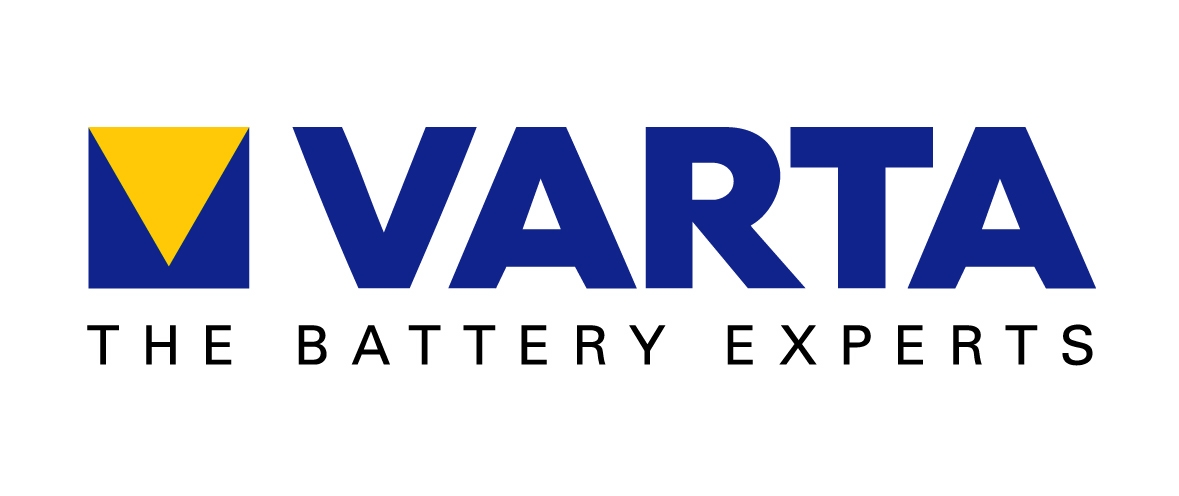 AUTO – MOTOBATERIEZde: 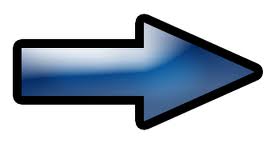 Tel. 732 192 044WWW.AUTOBATERIE-VSETIN.CZ   